Об утверждении порядка установления тарифов на ритуальные услуги, оказываемые муниципальными учреждениями Пермского муниципального округа Пермского края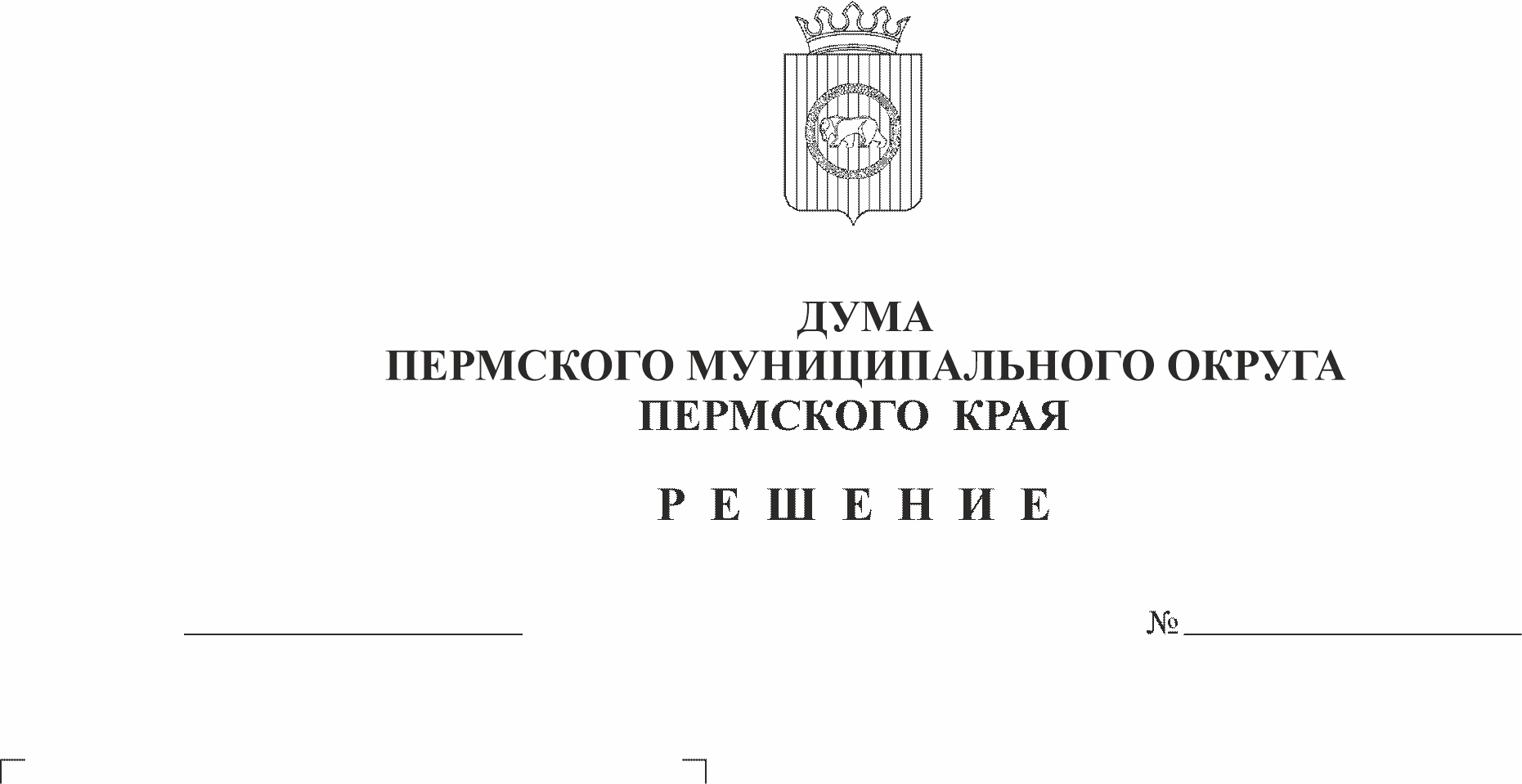 В соответствии с пунктом 23 части 1 статьи 16, пунктом 6 части 10 статьи 35 Федерального закона от 06 октября 2003 г. № 131-ФЗ «Об общих принципах организации местного самоуправления в Российской Федерации», статьей 25 Федерального закона от 12 января 1996 г. № 8-ФЗ «О погребении и похоронном деле», пунктом 26 части 1 статьи 5, пунктом 1 части 2 статьи 25 Устава Пермского муниципального округа Пермского краяДума Пермского муниципального округа Пермского края РЕШАЕТ:1. Утвердить прилагаемый Порядок установления тарифов на ритуальные услуги, оказываемые муниципальными учреждениями Пермского муниципального округа Пермского края.2. Опубликовать настоящее решение в бюллетене муниципального образования «Пермский муниципальный округ» и разместить его на сайте Пермского муниципального округа Пермского края в информационно-телекоммуникационной сети Интернет (www.permokrug.ru).3. Настоящее решение вступает в силу со дня его официального опубликования.4. Контроль за исполнением настоящего решения возложить на комитет Думы Пермского муниципального округа Пермского края по развитию инфраструктуры и управлению ресурсами.Председатель ДумыПермского муниципального округа                                                  Д.В. ГордиенкоГлава муниципального округа –глава администрации Пермскогомуниципального округа                                                                               В.Ю. ЦветовУТВЕРЖДЕНрешением Думы Пермского муниципального округаПермского краяот 28.12.2023 № 284ПОРЯДОКустановления тарифов на ритуальные услуги, оказываемые муниципальными учреждениями Пермского муниципального округа Пермского краяI. Общие положения1.1. Порядок установления тарифов на ритуальные услуги, оказываемые муниципальными учреждениями Пермского муниципального округа Пермского края (далее - Порядок), разработан в соответствии с Федеральным законом от 06 октября 2003 г. № 131-ФЗ «Об общих принципах организации местного самоуправления в Российской Федерации», Федеральным законом от 12 января 1996 г. № 8-ФЗ «О погребении и похоронном деле», Уставом Пермского муниципального округа Пермского края.1.2. Порядок распространяется на ритуальные услуги, оказываемые на платной основе муниципальными учреждениями Пермского муниципального округа Пермского края (далее - учреждения), не относящиеся к гарантированному перечню услуг по погребению и к услугам по погребению умерших (погибших), не имеющих супруга, близких родственников, иных родственников либо законного представителя умершего, предусмотренных статьями 9, 12 Федерального закона от 12 января 1996 г. № 8-ФЗ «О погребении и похоронном деле».1.3. Порядок разработан в целях обеспечения единых требований к установлению тарифов на ритуальные услуги, оказываемых учреждениями, и направлен на решение задач, связанных с защитой экономических интересов потребителей.1.4. Вопросы, не урегулированные настоящим Порядком, решаются в порядке, установленном действующим законодательством.II. Порядок расчета тарифов на ритуальные услуги2.1. Тарифы на ритуальные услуги, оказываемые учреждениями, устанавливаются исходя из экономически обоснованных расходов на оказание услуг:2.1.1. Установление экономически обоснованных расходов производится в соответствии с законодательством Российской Федерации по вопросам учета расходов, связанных с производством и реализацией услуг, исходя из действующих норм и нормативов материальных, трудовых и финансовых затрат с учетом результатов финансово-хозяйственной деятельности учреждения.2.1.2. Величина планируемых расходов по каждому виду услуг рассчитывается как сумма прямых затрат на конкретный вид услуги и накладных расходов учреждения.2.1.3. Прямые затраты при калькулировании себестоимости услуг формируются из отдельных статей. Накладные расходы предусматриваются в процентном отношении к прямым затратам.2.1.4. Прямые затраты состоят из следующих статей:2.1.4.1. материалы, необходимые при предоставлении услуг (выполнении работ), стоимость которых подтверждается документами на приобретение материалов у поставщиков, на момент составления расчета или единичными расценками, утвержденными Министерством строительства и жилищно-коммунального хозяйства Российской Федерации;2.1.4.2. фонд оплаты труда работников рабочих профессий учреждения, непосредственно занятых предоставлением ритуальных услуг, включающий:размеры должностных окладов работников рабочих профессий учреждения, утвержденных правовым актом администрации Пермского муниципального округа Пермского края;надбавку за особые условия работы к должностному окладу работников рабочих профессий учреждения, размер которой устанавливается локальным нормативным актом учреждения;стимулирующие выплаты, установленные локальным нормативным актом учреждения;выплаты за работу в местностях с особыми климатическими условиями в соответствии со статьей 148 Трудового кодекса Российской Федерации;резерв на отпуска, рассчитанный в соответствии с приказом Государственного казенного учреждения «Центр бухгалтерского учета» от 28 декабря 2020 г. № 50-О/1 «Об утверждении единой учетной политики при централизации учета»;2.1.4.3. отчислений во внебюджетные фонды в соответствии с действующим законодательством;2.1.4.4. амортизационным отчислениям на транспортные средства для обеспечения возможности их обновления с учетом роста рыночной стоимости, расчет которых производится на основании приказов Министерства финансов Российской Федерации, регулирующих учет основных средств на момент составления расчета;2.1.4.5. расходы на топливо, смазочные материалы и специальные жидкости, расчет которых производится на основании данных технического паспорта транспортного средства в соответствии с Методическими рекомендациями «Нормы расхода топлива и смазочных материалов на автомобильном транспорте», введенными в действие распоряжением Министерства транспорта Российской Федерации от 14 марта 2008 г. № АМ-23-р, и локальными нормативными актами учреждения о нормах расхода топлива для транспортных средств учреждения;2.1.4.6. расходы на техническое обслуживание и ремонт особо ценного движимого имущества (транспортного средства) закрепленного за учреждением, приобретение запасных частей и материалов на основании фактических затрат учреждения за предшествующий расчетный год;2.1.5. Уровень накладных расходов рассчитывается как отношение фактически сложившихся накладных расходов к прямым затратам за год и устанавливается локальными нормативными актами учреждения.2.2. Уровень рентабельности устанавливается учреждением самостоятельно с учетом рыночного спроса на платные услуги, на основании локального нормативного акта учреждения.2.3. В качестве расчетного периода при установлении тарифов на ритуальные услуги принимается один финансовый год. В качестве базового периода при установлении тарифов на ритуальные услуги принимается период времени, принятый за основу расчета экономических показателей. 2.4. Расчет тарифа на ритуальные услуги без учета материальных затрат производится по форме согласно приложению 2 к настоящему Порядку.2.5. Расчет тарифа на ритуальные услуги с материальными затратами производится по формам согласно приложениям 3, 4 к настоящему Порядку.2.6. Расчет тарифа по предоставлению транспортных услуг производится по форме согласно приложению 5 к настоящему Порядку.III. Порядок представления, рассмотрения расчетных материалов по установлению тарифов на ритуальные услуги3.1. Учреждение в целях установления тарифов на ритуальные услуги представляет в Управление по развитию инфраструктуры администрации Пермского муниципального округа Пермского края следующие расчетные материалы:перечень тарифов на ритуальные услуги учреждения по форме согласно приложению 1 к настоящему Порядку;расчеты тарифов на услуги по формам согласно приложениям 2-5 к настоящему Порядку;оценку изменения тарифов на ритуальные услуги по форме согласно приложению 6 к настоящему Порядку;оценку влияния предлагаемых тарифов на результаты финансово-хозяйственной деятельности учреждения по форме согласно приложению 7 к настоящему Порядку;документы, подтверждающие стоимость материалов, используемых при предоставлении услуг, запасных частей и ремонтных работ, топлива, смазочных материалов и специальных жидкостей (в отношении транспортных средств);пояснительную записку с обоснование причин установления тарифов на ритуальные услуги;- другие материалы, подтверждающие расчет себестоимости товаров, работ, услуг по которым устанавливаются тарифы на ритуальные услуги.3.2. Управление по развитию инфраструктуры администрации Пермского муниципального округа Пермского края в течение 20 рабочих дней со дня поступления документов, предусмотренных пунктом 3.1 настоящего раздела, осуществляет их проверку. Срок рассмотрения представленных материалов может быть продлен по взаимному согласованию сторон, но не более чем на 30 календарных дней.3.3. В случае отсутствия замечаний к представленным документам по установлению тарифов на ритуальные услуги, тарифы на ритуальные услуги  утверждается правовым актом администрации Пермского муниципального округа Пермского края в течение 10 рабочих дней после окончания проверки, предусмотренной пунктом 3.2 настоящего раздела. Срок действия утвержденных тарифов на ритуальные услуги - не менее одного года. Тарифы на ритуальные услуги на очередной период их действия утверждается не менее чем за один календарный месяц до даты окончания текущего периода их действия.3.4. В случае выявления неточностей, недостатков или недостоверных сведений в представленных расчетных материалах и документах, предусмотренных разделом II настоящего Порядка и пунктом 3.1 настоящего раздела, а также в случае предоставления документов и расчетных материалов не в полном объеме, Управление по развитию инфраструктуры администрации Пермского муниципального округа Пермского края возвращает документы для доработки с письменным обоснованием причин возврата.Учреждение вправе повторно представить документы и расчетные материалы в целях установления тарифов после устранения выявленных ранее несоответствий и представления надлежащим образом оформленных документов, разъяснений и (или) иных документов, подтверждающих необходимость установления тарифов на ритуальные услуги в полном объеме.3.5. Основаниями для изменения тарифов в том числе досрочного, является:- объективное изменение условий деятельности учреждения Пермского муниципального округа, влияющее на стоимость товаров, работ и услуг этого учреждения Пермского муниципального округа;- изменение экономических условий хозяйствования (цен на сырье, материалы, энергоресурсы, условий оплаты труда и другие причины объективного характера);- изменение нормативных правовых актов, регулирующих вопросы ценообразования;- истечение срока действия ранее установленных тарифов;- иные обстоятельства, установленные действующим законодательством и муниципальными нормативными правовыми актами.VI. Ответственность и контроль4.1. Ответственность за достоверность представляемых в Управление по развитию инфраструктуры администрации Пермского муниципального округа Пермского края материалов и расчетов по установлению тарифов на ритуальные услуги, правильность применения тарифов на ритуальные услуги возлагается на директора учреждения в соответствии с действующим законодательством.4.2. Ответственность за своевременное рассмотрение материалов (документов) представленных для обоснования установления тарифов на ритуальные услуги, возлагается на Управление по развитию инфраструктуры администрации Пермского муниципального округа Пермского края.4.3. Контроль правильности ценообразования и применения установленных тарифов на ритуальные услуги возлагается на Управление по развитию инфраструктуры администрации Пермского муниципального округа Пермского края.4.4. Применение тарифов на ритуальные услуги, не утвержденных в установленном порядке, является нарушением и влечет за собой ответственность в соответствии с действующий законодательством.Приложение 1к Порядку установления тарифов на ритуальные услуги,оказываемые муниципальными учреждениями Пермского муниципального округа Пермского краяПЕРЕЧЕНЬтарифов на ритуальные услуги для муниципального учреждения Пермского муниципального округа Пермского краяПриложение 2к Порядку установления тарифов на ритуальные услуги, оказываемые муниципальными учрежденями Пермского муниципального округа Пермского краяРАСЧЕТтарифа на ритуальные услуги(без материальных затрат)_____ годРуководительБухгалтерПриложение 3к Порядку установления тарифов на ритуальные услуги, оказываемые муниципальными учреждениями Пермского муниципального округа Пермского краяРАСЧЕТзатрат на материалы_____ годРуководительБухгалтерПриложение 4к Порядку установления тарифов на ритуальные услуги, оказываемые муниципальными учреждениями Пермского муниципального округа Пермского краяРАСЧЕТтарифа на ритуальные услуги(с материальными затратами)_____ годРуководительБухгалтерПриложение 5к Порядку установления тарифов на ритуальные услуги, оказываемые муниципальными учреждениями Пермского муниципального округа Пермского краяРАСЧЕТтарифа на предоставление транспортных услуг_____ год--------------------------------<*> - фактическое время выполнения заказа в часах, включает время на пробег от гаража до адреса заказа, выполнение заказа и возврат в гараж при обычных условиях;<**> - фактический пробег транспортного средства в километрах, включает расстояние от гаража до адреса заказа, выполнение заказа и возврат в гараж.РуководительБухгалтерПриложение 6к Порядку установления тарифов на ритуальные услуги, оказываемые муниципальными учреждениями Пермского муниципального округа Пермского краяОЦЕНКАизменения тарифов на ритуальные услугиРуководительБухгалтерПриложение 7к Порядку установления тарифов на ритуальные услуги, оказываемые муниципальными учреждениями Пермского муниципального округа Пермского краяОЦЕНКАвлияния предлагаемых к утверждению тарифов на ритуальные услуги на результаты финансово-хозяйственной деятельности учрежденияРуководительБухгалтер№Наименование ритуальных услугЕд. изм.Тариф за ед. (руб.)1234123...№ПоказателиЕд. изм.РасчетСумма, руб.Сумма, руб.Сумма, руб.Абсолютное отклонение                         (+, -)№ПоказателиЕд. изм.РасчетРасчетный периодБазовый период123456771Часовой фонд оплаты труда руб./час.должностной оклад + надбавка за особые условия работы x 12 мес. / годовая норма рабочего времени по «Производственному календарю» на текущий год2Тарифный фонд заработной платыруб.строка 1 x время выполнения услуги3Часовой фонд оплаты труда с коэффициентами (далее - ЧФОТК)руб.строка 2 x коэффициент премии x коэффициент резерва на отпуска x выплаты за работу в местностях с особыми климатическими условиями4Начисления от ЧФОТК: (отчисления во внебюджетные фонды)руб.строка 3 x тариф во внебюджетные фонды5Итого прямые затратыруб.строка 3 + строка 46Накладные расходыруб.строка 5 x процент накладных расходов7Себестоимостьруб.строка 5 + строка 68Рентабельностьруб.строка 7 x процент рентабельности9Стоимость ритуальной услугируб.строка 7 + строка 8№Наименование материалаЕд. изм.Расход материалов на услугуЦена за единицу измерения, руб.Сумма, руб.Сумма, руб.Абсолютное отклонение(+, -)№Наименование материалаЕд. изм.Расход материалов на услугуЦена за единицу измерения, руб.Расчетный периодБазовый периодАбсолютное отклонение(+, -)123456781Итого№Статья затратЕд. изм.РасчетСумма, руб.Сумма, руб.Абсолютное отклонение(+, -)№Статья затратЕд. изм.РасчетРасчетный периодБазовый период12345671Материалырасчет затрат на материалы по форме согласно приложению 32Часовой фонд оплаты труда руб./час.должностной оклад + надбавка за особые условия работы x 12 мес. / годовая норма рабочего времени по «Производственному календарю» на текущий год3Тарифный фонд заработной платыруб.строка 2 x время выполнения услуги4Часовой фонд оплаты труда с коэффициентами (далее – ЧФОТК)руб.строка 3 x коэффициент премии x коэффициент резерва на отпуска x выплаты за работу в местностях с особыми климатическими условиями5Начисления от ЧФОТК: (отчисления во внебюджетные фонды)руб.строка 4 x тариф во внебюджетные фонды6Итого прямые затратыруб.строка 1 + строка 4 + строка 57Накладные расходыруб.строка 6 x процент накладных расходов8Себестоимостьруб.строка 6 + строка 79Рентабельностьруб.строка 8 x процент рентабельности10Стоимость ритуальной услугируб.строка 8 + строка 9№ПоказателиЕдиница измеренияНормативный документ, расчетСумма, руб.Сумма, руб.Абсолютное отклонение(+, -)№ПоказателиЕдиница измеренияНормативный документ, расчетРасчетный периодБазовый периодАбсолютное отклонение(+, -)12345671Стоимость эксплуатации транспортного средства за 1 час, руб.1.1Часовой фонд оплаты труда руб./час.должностной оклад + надбавка за особые условия работы x 12 мес. / годовая норма рабочего времени по «Производственному календарю» на текущий год1.2тарифный фонд заработной платы руб.часовой должностной оклад x время выполнения услуги1.3Часовой фонд оплаты труда с коэффициентами (далее - ЧФОТК)руб.строка 1.2 x коэффициент премии x коэффициент резерва на отпуска x выплаты за работу в местностях с особыми климатическими условиями1.4отчисления от ЧФОТК: (во внебюджетные фонды)руб.строка 1.3 x тариф во внебюджетные фонды1.5отчисления на амортизациюруб.балансовая стоимость транспортного средства x годовая норма амортизации / месячная норма рабочего времени машины (час) x 1001.6итого прямые затратыруб.строка 1.3 + строка 1.4 + строка 1.51.7накладные расходыруб.строка 1.6 x процент накладных расходов1.8себестоимость эксплуатациируб./час.строка 1.6 + строка 1.71.9рентабельностьстрока 1.8 x процент рентабельности1.10стоимость эксплуатации транспортного средства в расчете за 1 часруб./час.строка 1.8 + строка 1.92Стоимость эксплуатации транспортного средства в расчете на 1 км, руб.2.1затраты на топливоруб./кмрасход топлива на 1 км x цена 1 л топлива2.2затраты на техническое обслуживание и ремонтруб./кмрасходы на ремонт, техническое обслуживание и приобретение запасных частей и материалов на 1 км пробега транспортного средства2.3затраты на смазочные материалыруб./кмв соответствии с данными технического паспорта транспортного средства и нормативных документов, определяющих норму расхода смазочных материалов и специальных жидкостей2.4итого прямые затратыруб./кмстрока 2.1 + строка 2.2 + строка 2.32.5накладные расходыруб./кмстрока 2.4 x процент накладных расходов2.6себестоимость затрат на ГСМ и ремонтруб./кмстрока 2.4 + строка 2.52.7стоимость эксплуатации транспортного средства в расчете на кмруб./кмстрока 2.6 x процент рентабельности3Стоимость транспортных услугруб.строка 1.10 x количество час. <*> + строка 2.7 x количество км <**>№Наименование ритуальных услугТариф за единицу, руб.Тариф за единицу, руб.Абсолютное отклонение(+, -)№Наименование ритуальных услугРасчетный периодБазовый периодАбсолютное отклонение(+, -)1234512...№ПоказателиЕд. изм.Расчетный период12341Всего доходовруб.1в том числе по оказанию услуг, предлагаемых к утверждениюруб.2Всего себестоимостьруб.2в том числе по оказанию услуг, предлагаемых к утверждениюруб.3Прибыль (убыток), всегоруб.3в том числе по оказанию услуг, предлагаемых к утверждениюруб.4Среднесписочная численность учреждениячел.